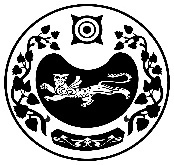             РОССИЯ ФЕДЕРАЦИЯЗЫ			 РОССИЙСКАЯ ФЕДЕРАЦИЯ           ХАКАС РЕСПУЛИКАНЫН                                      РЕСПУБЛИКА ХАКАСИЯ                                           АFБАН ПИЛТÍРÍ РАЙОНЫ			УСТЬ-АБАКАНСКИЙ РАЙОН             ПỸỸР ПИЛТÍРÍ ААЛ ЧŐБÍ                                           АДМИНИСТРАЦИЯ                               АДМИНИСТРАЦИЯЗЫ                                   УСТЬ-БЮРСКОГО СЕЛЬСОВЕТАПОСТАНОВЛЕНИЕот 10.01.2022 г.                               с. Усть-Бюр	                                     № 3-п Об утверждении проверочных листовпри осуществлении муниципального контроляВ  соответствии  с  частью  11.3  статьи  9  Федерального  закона  от  26  декабря  2008  г.  №  294-ФЗ  «О  защите  прав  юридических  лиц  и  индивидуальных  предпринимателей  при  осуществлении  государственного  контроля  (надзора)  и  муниципального  контроля»,  постановлением  Правительства  Российской  Федерации  от  13  февраля  2017  г.  №  177  «Об  утверждении  общих  требований  к  разработке  и  утверждению  проверочных  листов  (списков  контрольных  вопросов)»  и  руководствуясь  Уставом  муниципального образования Усть-Бюрский сельсовет, администрация  Усть-Бюрского сельсовета  ПОСТАНОВЛЯЕТ: 1.Утвердить формы проверочных листов (списков контрольных вопросов) при осуществлении:– муниципального жилищного контроля, согласно приложению 1;– муниципального контроля в сфере благоустройства, согласно приложению 2. 2.Разместить настоящее постановление на официальном сайте администрации Усть-Бюрского сельсовета, обнародовать на информационных стендах села Усть-Бюр.  Глава  Усть-Бюрского сельсовета                                                  Е.А. Харитонова(оформляется на бланке администрации Усть-Бюрского сельсовета)Проверочный листпри осуществлении муниципального жилищного контроля1. Наименование органа муниципального   контроля: администрация Усть-Бюрского сельсовета2. Проверочный лист утвержден постановлением администрации Усть-Бюрского сельсовета. 3.Распоряжение о проведении плановой проверки от _______________ № ________. 4. Учетный номер плановой проверки и дата присвоения учетного номера проверки в едином реестре проверок: ______________________________________. 5. Место проведения плановой проверки с заполнением проверочного листа и (или) указание на используемые юридическим лицом производственные объекты: _________________________________________________________________.  6. Наименование юридического лица, индивидуального    предпринимателя, ИНН, физического лица фамилия, имя, отчество (последнее - при     наличии): ___________  7. Должность  (и),  фамилия,  имя,  отчество (последнее - при наличии) должностного (ых) лица (лиц), проводящего (их) плановую проверку: _____________________________________________________________________________    8. Перечень вопросов, отражающих содержание обязательных требований, ответы на которые однозначно свидетельствуют о соблюдении или несоблюдении юридическим лицом, индивидуальным предпринимателем, физическим лицом обязательных требований, составляющих предмет проверки:_________________________________________________________________________(должность, фамилия, имя, отчество (последнее - при наличии)представителя юридического лица,индивидуального предпринимателя)_________________________________________________________________________(должность, фамилия, имя, отчество (последнее - при наличии) лица,проводящего плановую проверкуи заполняющего проверочный лист)(оформляется на бланке администрации Усть-Бюрского сельсовета)Проверочный листпри осуществлении муниципального контроля в сфере благоустройства 1. Наименование органа муниципального   контроля: администрация Усть-Бюрского сельсовета2. Проверочный лист утвержден постановлением администрации Усть-Бюрского сельсовета.	3. Распоряжение о проведении плановой проверки от _____________ № __________.4. Учетный номер плановой проверки и дата присвоения учетного номера проверки в едином реестре проверок: ______________________________________. 5. Место проведения плановой проверки с заполнением проверочного листа и (или) указание на используемые юридическим лицом производственные объекты: _________________________________________________________________.6. Наименование юридического лица, индивидуального    предпринимателя, ИНН, физического лица фамилия, имя, отчество (последнее – при наличии): ______________________.7.  Должность (и), фамилия,  имя,  отчество (последнее - при наличии) должностного (ых) лица (лиц), проводящего (их) плановую проверку: ____________________________.8.  Перечень вопросов, отражающих содержание обязательных требований, ответы  на которые однозначно свидетельствуют о соблюдении или несоблюдении юридическим лицом, индивидуальным предпринимателем, физическим лицом обязательных требований, составляющих предмет проверки:___________________________________________________________________________(должность, фамилия, имя, отчество (последнее - при наличии)представителя юридического лица,индивидуального предпринимателя)___________________________________________________________________________(должность, фамилия, имя, отчество (последнее - при наличии) лица,проводящего плановую проверкуи заполняющего проверочный лист)Приложение 1 к постановлению администрации Усть-Бюрского сельсовета№ 3 от 10.01.2022г.№п/пПеречень вопросовРеквизиты правового акта,содержащего обязательные требованияВарианты ответаВарианты ответаВарианты ответа№п/пПеречень вопросовРеквизиты правового акта,содержащего обязательные требованияданетнетребуется1. Соблюдены ли требования к заключению договоров холодного водоснабжения, водоотведения и энергоснабжения с ресурсоснабжающими организациями в целях обеспечения предоставления собственниками и пользователям помещений коммунальной услуги соответствующего вида? ч. 1 ст. 157 ЖК РФп. 4 Правил, обязательных при заключении управляющей организацией собственников жилья либо жилищным кооперативом или иным специализированным потребительским кооперативом договоров с ресурсоснабжающими организациями, утвержденных Постановлением Правительства РФ от 14.02.2012 № 124 (далее – Правила № 124)2. Обеспечено ли бесперебойное круглосуточное предоставление коммунальной услуги по холодному водоснабжению?ч. 1, 2.1 – 2.2 ст. 161 ЖК РФ; пп. «д» п. 4 Правил № 416;пп. «а» п. 31 Правил № 354;п. 1 приложения № 1 к Правилам № 3543. Обеспечено ли бесперебойное предоставление коммунальной услуги по электроснабжению в жилом доме, жилом помещении?ч. 1, 2.1 – 2.2 ст. 161 ЖК РФ;пп. «д» п. 4 Правил № 416;пп. «а» п. 31 Правил № 354;п. 9 приложения № 1 к Правилам № 3544. Выполняются ли работы по выявлению зыбкости перекрытия, наличия, характера и величины трещин в штукатурном слое, целостности несущих деревянных элементов и мест их опирания, следов протечек на потолке, плотности и влажности засыпки, поражению гнилью и жучками-точильщиками деревянных элементов в домах с деревянными перекрытиями и покрытиями (при выявлении повреждений и нарушений-разрабатывается ли план восстановительных работ (при необходимости), организовано ли проведение восстановительных работ)?ч. 4 -1.2; 2.1.- 2.2.ст. 161 ЖК РФ;пп. «а», «з» п. 11 Правил № 491;п. 4 Минимального перечня № 290;пп. «д» п. 4 Правил № 4165.Выполняются ли работы по выявлению нарушений условий эксплуатации, несанкционированных изменений конструктивного решения, потери устойчивости, характера и величины трещин, выпучивания, отклонения от вертикали в отношении всех типов колонн (при выявлении повреждений и нарушений-разрабатывается ли план восстановительных работ (при необходимости), организовано ли проведение восстановительных работ)?  ч. 1 -1.2; 2.1.- 2.2.ст. 161 ЖК РФ;пп. «а», «з» п. 11 Правил № 491;п. 4 Минимального перечня № 290;пп. «д» п. 4 Правил № 4166.Выполняются ли работы по выявлению поражения гнилью, дереворазрушающими грибками и жучками-точильщиками, расслоение древесины, разрывов волокон древесины в домах с деревянными стойками (при выявлении повреждений и нарушений-разрабатывается ли план восстановительных работ (при необходимости), организовано ли проведение восстановительных работ)?  ч. 1 -1.2; 2.1.- 2.2.ст. 161 ЖК РФ;пп. «а», «з» п. 11 Правил № 491;п. 5 Минимального перечня № 290;пп. «д» п. 4 Правил № 4167. Выполняются ли работы по выявлению увлажнения и загнивания деревянных балок, нарушений утепления заделок балок в стены, разрывов или надрывов древесины около сучков и трещин в стыках на плоскости скалывания (при выявлении повреждений и нарушений-разрабатывается ли план восстановительных работ (при необходимости), организовано ли проведение восстановительных работ)?  ч. 1 -1.2; 2.1.- 2.2.ст. 161 ЖК РФ;пп. «а», «з» п. 11 Правил № 491;п. 6 Минимального перечня № 290;пп. «д» п. 4 Правил № 4168. Выполняются ли работы по проверке кровли на отсутствие протечек (при выявлении нарушений, приводящих к протечкам, - осуществляется ли незамедлительное их устранение, в остальных случаях – разрабатывается ли план восстановительных работ (при необходимости), организовано ли проведение восстановительных работ? ч. 1 -1.2; 2.1.- 2.2.ст. 161 ЖК РФ;пп. «а», «з» п. 11 Правил № 491;п. 7 Минимального перечня № 290;пп. «д» п. 4 Правил № 4169. Выполняются ли работы по проверке молниезащитных устройств, заземления мачт и другого оборудования, расположенного на крыше  (при выявлении нарушений,  - осуществляется ли незамедлительное их устранение, в остальных случаях – разрабатывается ли план восстановительных работ (при необходимости), организовано ли проведение восстановительных работ?ч. 1 -1.2; 2.1.- 2.2.ст. 161 ЖК РФ;пп. «а», «з» п. 11 Правил № 491;п. 7 Минимального перечня № 290;пп. «д» п. 4 Правил № 41610. Выполняются ли работы по выявлению деформации и повреждений несущих кровельных конструкций, креплений элементов несущих конструкций крыши   (при выявлении нарушений,  - осуществляется ли незамедлительное их устранение, в остальных случаях – разрабатывается ли план восстановительных работ (при необходимости), организовано ли проведение восстановительных работ?ч. 1 -1.2; 2.1.- 2.2.ст. 161 ЖК РФ;пп. «а», «з» п. 11 Правил № 491;п. 7 Минимального перечня № 290;пп. «д» п. 4 Правил № 41611. Выполняются ли работы по проверке антисептической и противопожарной защиты деревянных конструкций крыши   (при выявлении нарушений,  - осуществляется ли незамедлительное их устранение, в остальных случаях – разрабатывается ли план восстановительных работ (при необходимости), организовано ли проведение восстановительных работ?ч. 1 -1.2; 2.1.- 2.2.ст. 161 ЖК РФ;пп. «а», «з» п. 11 Правил № 491;п. 7 Минимального перечня № 290;пп. «д» п. 4 Правил № 41612. Выполняются ли работы по выявлению деформации и повреждений выходов на крыши (при выявлении нарушений,  - осуществляется ли незамедлительное их устранение, в остальных случаях – разрабатывается ли план восстановительных работ (при необходимости), организовано ли проведение восстановительных работ?ч. 1 -1.2; 2.1.- 2.2.ст. 161 ЖК РФ;пп. «а», «з» п. 11 Правил № 491;п. 7 Минимального перечня № 290;пп. «д» п. 4 Правил № 41613. Выполняются ли работы по проверке и при необходимости очистке кровли и водоотводящих устройств от мусора, грязи и наледи, припятствующих стоку дождевых и талых вод (при выявлении нарушений,  - осуществляется ли незамедлительное их устранение, в остальных случаях – разрабатывается ли план восстановительных работ (при необходимости), организовано ли проведение восстановительных работ?ч. 1 -1.2; 2.1.- 2.2.ст. 161 ЖК РФ;пп. «а», «з» п. 11 Правил № 491;п. 7 Минимального перечня № 290;пп. «д» п. 4 Правил № 41614.Выполняются ли работы по проверке и при необходимости очистке кровли от скопления наледи (при выявлении нарушений,  - осуществляется ли незамедлительное их устранение, в остальных случаях – разрабатывается ли план восстановительных работ (при необходимости), организовано ли проведение восстановительных работ? ч. 1 -1.2; 2.1.- 2.2.ст. 161 ЖК РФ;пп. «а», «з» п. 11 Правил № 491;п. 7 Минимального перечня № 290;пп. «д» п. 4 Правил № 41615. Выполняются ли работы по проверке и при необходимости  обработке деревянных поверхностей антисептическими составами в домах с деревянными лестницами?ч. 1 -1.2; 2.1.- 2.2.ст. 161 ЖК РФ;пп. «а», «з» п. 11 Правил № 491;п. 8 Минимального перечня № 290;пп. «д» п. 4 Правил № 41616. Выполняются ли работы по проверке состояния внутренней отделки?ч. 1 -1.2; 2.1.- 2.2.ст. 161 ЖК РФ;пп. «а», «з» п. 11 Правил № 491;п. 11 Минимального перечня № 290;пп. «д» п. 4 Правил № 41617.При наличии угрозы обрушения отделочных слоев или нарушения защитных свойств отделки по отношению к несущим конструкциям и инженерному оборудованию – осуществляется ли их устранение?ч. 1 -1.2; 2.1.- 2.2.ст. 161 ЖК РФ;пп. «а», «з» п. 11 Правил № 491;п. 11 Минимального перечня № 290;пп. «д» п. 4 Правил № 41618.Выполняются ли работы по контролю состояния и восстановления антикоррозийной окраски металлических вытяжных каналов, труб, поддонов и дефлекторов (при выявлении повреждений и нарушений,  -  разрабатывается ли план восстановительных работ (при необходимости), организовано ли проведение восстановительных работ?пп. «а», «з» п. 11 Правил № 491;п. 115 Минимального перечня № 290;пп. «д» п. 4 Правил № 41619.Выполняются ли работы по определению целостности конструкций и по проверке работоспособности дымоходов печей, каминов и очагов, устранение неисправностей печей, каминов и очагов, влекущих к нарушению противопожарных требований и утечке газа, а также обледенение оголовков дымовых труб (дымоходов)?пп. «а», «з» п. 11 Правил № 491;п. 16 Минимального перечня№ 290;пп. «д» п. 4 Правил № 41620.Выполняются ли работы по  очистке от сажи дымоходов и труб печей?Пп. «а», «з» п. 11 Правил № 491;п. 16 Минимального перечня № 290;пп. «д» п. 4 Правил № 41621.Выполняются ли работы по контролю состояния и замене неисправных контрольно-измерительных приборов (манометров, термометров и т.п.) систем водоснабжения (холодного) и водоотведения в жилом доме?ч. 1 -1.2; 2.1.- 2.2.ст. 161 ЖК РФ;пп. «а», «з» п. 11 Правил № 491;п. 18 Минимального перечня№ 290;пп. «д» п. 4 Правил № 41622.Выполняются ли работы по промывке участков водопровода после выполнения ремонтно-строительных работ на водопроводе, очистке и промывке водонапорных баков? пп. «з» п. 11 Правил № 491;п. 18 Минимального перечня № 290;пп. «д» п. 4 Правил № 41623.Выполняются ли работы по проверке и обеспечению работоспособности местных локальных очистных сооружений (септики) и дворовых туалетов?пп. «з» п. 11 Правил № 491;п. 18 Минимального перечня № 290;пп. «д» п. 4 Правил № 41624.Соответствует ли требованиям, приведенным в приложении № 1 к Правилам № 354, качество предоставляемых коммунальных услуг:а) холодное водоснабжение?б) электроснабжение?в) обращение с твердыми коммунальными отходами?пп. «д» п. 3 Правил № 354Приложение 2 к постановлению администрации Усть-Бюрского сельсовета   № 3 от 10.01.2021г.№п/пПеречень вопросовРеквизиты правового акта,содержащего обязательные требованияВарианты ответаВарианты ответаВарианты ответа№п/пПеречень вопросовРеквизиты правового акта,содержащего обязательные требованияданетнетребуется1.При строительстве и реконструкции территории   Усть-Бюрского сельсовета обеспечивается доступность среды для маломобильных групп населения?часть 11.2 раздела 11 Правил благоустройства территории Усть-Бюрского сельсовета, утвержденных Решением Совета депутатов Усть-Бюрского сельсовета от 30.04.2019г. № 382.Имеются ли заключенные договоры:- с региональным оператором по обращению с твердыми коммунальными отходами на обращение с твердыми коммунальными отходами;- со специализированными организациями, осуществляющими сбор, транспортирование, обработку, утилизацию, обезвреживание, размещение отходов производства и потребления?раздел 12 Правил благоустройства территории Усть-Бюрского сельсовета, утвержденных Решением Совета депутатов Усть-Бюрского сельсовета от 30.04.2019г. № 38 3Имеются ли оборудованные контейнерные площадки для установки контейнеров и (или) бункеров – накопителей для накопления отходов? раздел 12 Правил благоустройства территории Усть-Бюрского сельсовета, утвержденных Решением Совета депутатов Усть-Бюрского сельсовета от 30.04.2019г. № 384.Соблюдается ли расстояние от границ детских площадок:- до контейнерных площадок?- до  жилых домов? раздел 12 Правил благоустройства территории Усть-Бюрского сельсовета, утвержденных Решением Совета депутатов Усть-Бюрского сельсовета от 30.04.2019г. № 385.Осуществляется ли самовольная установка рекламных конструкций в нарушение законодательства о рекламе? Раздел 8 Правил благоустройства территории Усть-Бюрского сельсовета, утвержденных Решением Совета депутатов Усть-Бюрского сельсовета от 30.04.2019г. № 386.Соблюдаются ли требования по оформлению и размещению вывесок на зданиях, сооружениях? раздел 8 Правил благоустройства территории Усть-Бюрского сельсовета, утвержденных Решением Совета депутатов Усть-Бюрского сельсовета от 30.04.2019г. № 389.Выполняются ли требования по организации и порядку проведения земляных работ? раздел 14 Правил благоустройства территории Усть-Бюрского сельсовета, утвержденных Решением Совета депутатов Усть-Бюрского сельсовета от 30.04.2019г. № 3810Осуществляется ли перевозка грунта, мусора, сыпучих строительных материалов, листвы, отходов деревообрабатывающих материалов без покрытия их материалом, исключающим загрязнение дорог и причинение транспортируемыми отходами вреда здоровью людей и окружающей среде?Пункт 3.2.6. раздела 3 Правил благоустройства территории Усть-Бюрского сельсовета, утвержденных Решением Совета депутатов Усть-Бюрского сельсовета от 30.04.2019г. № 3811.Соблюдается ли особенность уборки территории сельского поселения в весенне-летний период? раздел 12 Правил благоустройства территории Усть-Бюрского сельсовета, утвержденных Решением Совета депутатов Усть-Бюрского сельсовета от 30.04.2019г. № 3812.Соблюдается ли особенность уборки территории сельского поселения в осенне - зимний период? раздел 12 Правил благоустройства территории Усть-Бюрского сельсовета, утвержденных Решением Совета депутатов Усть-Бюрского сельсовета от 30.04.2019г. № 38